Конспект урока «Ковалентная полярная химическая связь»Литература:1.Химия. 8 класс: учебник для общеобразовательных учреждений / О. С. Габриелян. - 2-е издание, Дрофа, 2013-2017г.Основные этапы урокаВремяМетодыСодержание учебного материла, деятельность учителяСодержание учебного материла, деятельность учащихсяПримечание1.Организационный этап1 минБеседаПриветствие, проверка готовности к уроку.- Вольно!- Здравствуйте, товарищисуворовцы!»Приветствие, подготовка к урокуТоварищ преподаватель! Взвод 1 в количестве … 
человек на урок химии построен. Рапорт сдал …Здравия желаем, товарищПреподаватель!Проверка на столах наличие учебника тетради, рабочей тетради, дневникаписьменных принадлежностей.2.  Актуализация опорных знаний 10 минБеседа, опрос (индивидуальный, фронтальный), метод иллюстрации, демонстрацииПроверить уровень знаний по теме «Ионы. Ионная химическая связь. Ковалентная неполярная связь»- Ребята, что мы изучили на прошлом уроке? (ионную и ковалентную неполярную связь)- Верно, мы познакомились с особенностями взаимодействия атомов в более сложные системы-В качестве домашнего задания у вас было упражнение, связанное с взаимодействием атомов металлов между собой и составлением схем образования молекул простых веществ. Откроем тетради и проверим, правильно ли у всех все получилось.Два ученика пишут на доске, другие проверяют.Работающие у доски получают оценки, другие сверяют и исправляют ошибки, если они есть.-1. А) Мы условно разделили элементы на металлы и неметаллы. Рассмотрели, как образуются связи между атомами металлов и неметаллов (как называется такой вид связи?), между атомами одного и того же элемента неметалла (как называется такой вид связи?)Вызов учащегося к интерактивной доске с рабочей тетрадью и дневником.Если рассказ учащихся у доски не точен или ответ на один из вопросов неправильный, веду фронтальный опрос класса.-2.  A) Какую связь называют ковалентной неполярной? Почему?Б) Как определить число неспаренных электронов в атоме?Что называют одинарной, двойной и тройной связью? Что такое длина связи?Вызов учащегося к интерактивной доске с рабочей тетрадью и дневником.Отвечают на вопросы учителя, используя интерактивную доску,                таблицы и наглядный материал.                               Вспоминают соответствующие данные, делают содержательныеобобщения:- вспоминают, изученный ранее материал, который связан с формулировкой проблемы;                             - определяют, каких знаний не хватает. -1. А) Ученик вставляет пропущенные фразы: ионная связь, ковалентная неполярная.Объясняет и рисует механизм образования ионной ихимической связи.-2. А) Ковалентная связь, или атомная – это хим связь, возникающая в результате образования общих электронных пар.Ковалентная неполярная связь - хим. связь, образующаяся между атомами одного и того же неМе, при этом общие электронные пары, принадлежат обоим атомам в равной степени.Б) Объясняет и рисует механизм образования ковалентной неполярной химической связи. Чтобы определить число неспаренных электронов, нужно воспользоваться формулой:8 - N = число неспаренных электронов, где N - номер группы хим.элемента.Если атомы связаны между собой одной общей электронной парой, то такую ковалентную связь называют одинарной, если двумя - двойной, если тремя - тройной.Чем прочнее связь между атомами в молекуле, тем меньше расстояние между ядрами атомов. Это расстояние называется длиной связи. Тройная связь еще короче двойной, но гораздо прочнее.Учебник, рабочая тетрадь, интерактивная доска3.Усвоение новых знаний и умений20 минОбъяснение с элементами рассказа, беседы, фронатальная работа, метод иллюстрации«Итак, «Ребята, вам уже известно, что все элементы делятся на металлы и неметаллы. Мы с вами рассмотрели, как образуются химические связи между металлами и неметаллами. Как называется такая связь?Так же мы рассмотрели, как образуются химические связи между атомами одного и того же элемента – неметалла. Как называется такая связь? Научились составлять схемы образования молекул с разными видами химических связей.»Внимание, на доске вы видите несколько химических веществ, среди них вещества с ионной связью и с ковалентной неполярной связью. Чтобы их найти нужно, вспомнить определения этих связей.Ученики поочередно выходят к доске и называют выбранные вещества. Объясняют, по каким признакам они их определили.Посмотрите, ребята, три вещества остались у нас не определёнными. Как вы думаете, что их объединяет?С помощью наводящих вопросов ученики определяют, что в этом случае происходит образование ковалентной связи – т. е. связи за счёт образования электронных пар. Только, в данном случае связь будет несколько иной, т.к. элементы разные.Чем отличаются атомы разных элементов? Правильно, содержат разное число электронов на внешнем уровне, поэтому обладают различной способностью к притягиванию чужих электронов. Атомы одних элементов сильнее притягивают электроны, атомы других – слабее и образуется полюс, поэтому как будет звучать наша тема урока?Молодцы! Итак, тема сегодняшнего урока «Ковалентная полярная связь»Рассмотрим, например, образование молекулы хлороводорода НС1 из атомов водорода и хлора.Рисую на доске атомы H и Cl, поясняя:Структурная формула молекулы Н-С1.1. Атом водородаимеет на единственном уровне 1е, и до его завершения ему не хватает ещё 1e. У атома хлора на внешнем уровне – 7e, и ему также недостает до завершения 1e.2. Атомы водорода и хлора объединяют свои непарные электроны и образуют одну общую электронную пару, т. е. возникает ковалентная связь:3. Т.к ковалентная связь образуется меж атомами различных элементов-неМе, то общая электронная пара будет принадлежать взаимодействующим атомам уже не в равной степени. Для того чтобы качественно определить, какому из этих атомов общая электронная пара будет принадлежать в большей мере, исп. понятие электроотрицательностъ.Диктую определения под запись в тетрадь Электроотрицательность (ЭО) - способность атомов хим. элемента смещать к себе общие электронные пары, участвующие в образовании хим. связи.В порядке уменьшения ЭО хим. элементы располагаются в следующий ряд: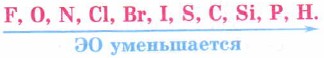 .Величина ЭО элемента зависит от его положения в таблице Д. И. Менделеева: в каждом периоде она обычно возрастает с увеличением порядкового номера элемента, а в каждой подгруппе - уменьшается.Пользуясь рядом ЭО, можно определить, куда смещаются общие электронные пары. Они всегда смещены к атомам элемента с большей ЭО.Используя ЭО, объясняю механизм ковалентной полярной химической связи на примере HClВ молекуле хлороводорода НС1 общая эл. пара смещена к атому хлора, т.к. его ЭО больше, чем у водорода. В результате на атомах образуются частичные заряды, в молекуле возникают 2 полюса - положительный и отрицательный. Поэтому такую ковалентную связь называют полярной.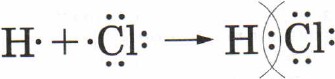 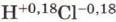 В формулах соединений хим. знак менее электроотрицательного элемента пишут первым.Рассмотрим алгоритм схематического изображения образования связи для соединения OF2 -фторида кислорода.Рисую, с под диктовку учащихся электронную формулу и структурную формулу молекулы кислорода и фтора:1. Кислород - элемент главной подгруппы VI группы (VIA группы). Его атомы имеют по 6е на внешнем электронном слое. Непарных электронов будет: 8-6 = 2.Фтор -элемент главной подгруппы VII группы (VIIA группы). Его атомы содержат по 7е на внешнем электронном слое. Непарным является 1 электрон.2. Запишем знаки хим элементов с обозначением внешних электронов: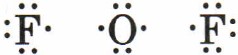 3. Запишем электронную и структурную формулы образовавшихся молекул: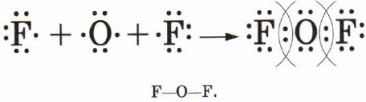 4. По ряду ЭО определим, что общие электронные пары будут смещены от O2 к F2, как к более электроотрицательному элементу, т. е. связь будет ковалентной полярной.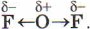 Внимательно слушают учителя, выходят к доске, самостоятельно формулируют тему урока.Открывают рабочую тетрадь записывают дату, тему урока.Отвечают на вопросы преподавателя, решают задания в тетради, записывают определения, рисуют.Определения в тетрадь:Электроотрицательность (ЭО) - способность атомов хим. элемента смещать к себе общие электронные пары, участвующие в образовании хим.связи.Слушают рассказ учителя, задают вопросы,высказывают свои предположения, аргументируя. Делаю зарисовки в рабочую тетрадьУчебник, рабочая тетрадь, интерактивная доска4.Первичное закрепление знаний10 минБеседа, фронтальная работа, метод иллюстрации, демонстрацииСегодня мы с вами разобрали еще один вид химической связи, напомните мне какой?Давайте практике закрепим полученные знания.Вызываю учащегося к доске, вместе с ним и классом закрепляем образования ковалентной полярной связи между атомами водорода и кислорода, проговаривая:1. Кислород - элемент главной подгруппы VI группы (VIA группы). Его атомы имеют по 6е на внешнем электронном слое. Непарных электронов будет: 8-6 = 2.Водород-элемент главной подгруппы I группы (IA группы). Его атомы содержат по 1е на внешнем электронном слое. Непарным является 1 электрон.2. Запишем знаки хим элементов с обозначением внешних электронов: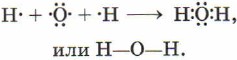 3. Запишем электронную и структурную формулы образовавшихся молекул:4. По ряду ЭО определим, что общие электронные пары будут смещены от H2 к O2, как к более электроотрицательному элементу, т. е. связь будет ковалентной полярной.Учащиеся делают выводы по уроку (главная мысльурока), отвечают на вопросы, систематизируют знания.Краткая схема образования ков. полярной связи между атомами водорода и кислорода                     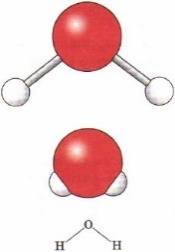 Интерактивная доска, учебник, рабочая тетрадь5.Подведение итогов работы на уроке1 минБеседаУчитель оценивает работу групп и выставляет оценкиДоделывают классную работу.          По необходимости сдают тетради на проверкуУчебник, записи в тетради, классный журнал, дневник6.Комментирование домашнего задания3 минБеседа§12 с.64-66 задания № 1-3. Внимательно слушают преподавателя, записывают домашнее задание.Дневник